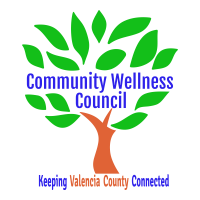 Board Meeting MinutesMarch 5, 20201:00pm-3:00pm Wellness CenterIn attendance: Ginny Adame, Diana Good, Carol Claus, Robert Mundy, Bart Regelbrugge, and Noelle ChavezCall Meeting to Order at 1:08 pmWelcome Guests: Julie Smith, Cynthia Killough, Simone GuambanaAgenda: Robert Mundy motioned to approve the agenda and the consent agenda. Carol Claus seconded and the board approved.Business Coordinator’s Report/Grant Deliverable Activities Update:Next fiscal year the CWC will receive close to $10,000 from DOH.The Presbyterian application was submitted in February. Noelle has not heard back. The CWC is one of a few health councils receiving $20,000.Noelle is applying for an AARP grant for lockboxes. These will be used alongside the OSAP grant for incentives.The Facebook grant is still out, but we should hear back soon.The CWC should hear back from United Way in May.Con Alma and Blue Cross Blue Shield are coming up.Financial Management Update/Monthly Match:The next meeting is March 23rd at 9 am at the Wellness Center.Julie mentioned a Quickbooks training. The CWC needs to align the expenditure report and Quickbooks.Anna Age 8 Update:Ginny provided an overview of Anna Age 8.CWC is in the process of deciding whether to continue leading this group or not.The next Anna Age 8 quarterly meeting is scheduled for March 13th.100% Community book club subcommittee held it’s first meeting. Those in the group would like the CWC board’s permission to approach the county on a family and youth branch. Robert Mundy motioned for the book club subcommittee to approach the county to have a discussion on a family and youth branch. Carol seconded and the board approved.Noelle recommended a strategic planning meeting for Anna Age 8 after the book club is complete sometime this summer.Ginny invited UNM guests to assist in data collection. Anna Age 8 does require community surveys if the CWC moves forward with 100% Community. They will bring it up with their colleagues and email Noelle if they are interested.KAH update: Bart spoke to about 25 people at the Attendance for Success Conference. Diana had two people attend the Kids at Hope break out. They had about 45 minutes to speak about the cultural framework.Next CRUNCH(s) (Census) Planning:Census CRUNCH will be on April 30th from 11-2 pm at UNMVC. The planning meeting will be April 1st from 12-1 pm at the Wellness Center.OSAP/Strategic Plan and Core Team Planning Update:Ginny provided an update on the community surveys. There is not a gambling section this year, but ACEs and opioid misuse were included.Another Youth Summit was held on February 17th. A lot of progress was made, and media ads are in the creation process.There is also a senior focus group coming up, following the OSAP CRUNCH.MRGEDA Update/SHARENM Planning Grant:Noelle attended the February meeting. They covered the Community Health Initiative (CHI). Noelle did not have the type of information they were looking for so Diana will cover the CHI meetings and Noelle will cover the Americorp meetings.Rio Communities Health Fair Attendance:April 18th from 10-2 pm is the next Rio Communities Health Fair. Noelle and Carol will cover the surveys that day.Other:The County signed the MOU for the LED signs to be placed at the Meadowlake Community Center.Additional Items of DiscussionAdjourned at 2:15 pm